23. bis 26. April 2024: MAP PAMMINGER auf der Intertool 2024:Geballte TeilereinigungskompetenzAuf der Intertool 2024 in Wels präsentieren die Reinigungsspezialisten vom Traunsee sowie Experten der Herstellerfirmen vom 23. bis 26. April 2024 in Halle 20, Stand 0139 die Methodenvielfalt und den Stand der Technik in der Teilereinigung.Die MAP PAMMINGER GMBH beschäftigt sich seit beinahe 30 Jahren ausschließlich mit der industriellen Teile-, Werkzeug- und Gebindereinigung und vertritt in Österreich 18 führende europäische Hersteller von Reinigungsanlagen, Zubehör und Prozesschemie. Für alle industriellen ReinigungsaufgabenAuf der Fertigungstechnik - Fachmesse Intertool in Wels vom 23. bis 26. April 2024 erwartet Besucher eine Präsentation von Österreichs umfassendstem Teilereinigungs-Portfolio. Neben einigen Reinigungsanlagen von Mafac, Render und Martin Walter, die in Betrieb gezeigt werden, präsentiert MAP PAMMINGER in Halle 20, Stand 0139, Lösungsmöglichkeiten für verschiedenste industrielle Reinigungsaufgaben. Diese umfassen die Teile-, Werkzeug- und Gebindereinigung sowie die Entfettung und Entgratung mit allen gängigen Reinigungsmethoden.Personell unterstützt von den Herstellern der ausgestellten Anlagen, beantworten die Reinigungsexperten von MAP PAMMINGER dazu direkt am Stand gerne auch tief reichende Fragen. Sie bitten um Terminvereinbarung per E-Mail an office@map-pam.at oder Tel.: +43 7612 9003-2603Bildunterschrift:www.map-pam.atHalle 20, Stand 0139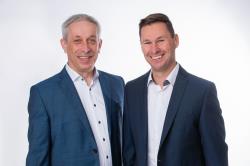 Auf der Intertool in Wels vom 23. bis 26. April 2024 stehen das Team von MAP PAMMINGER um Gerald Leeb und Johann Pühretmair (von rechts) sowie Experten der Herstellerfirmen am Messestand in Halle 20, Stand 0139, für persönliche Beratungsgespräche zur Verfügung.